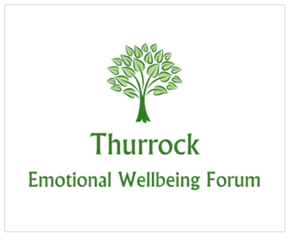 Wednesday 13th March 2019 from 1pm to 2pm 
Thurrock Mind, Bridge Road, GraysA G E N D AThurrock Emotional Wellbeing Forumfor Individuals, Families and CarersItemTiming1. Welcome & Introductions5 mins2. Minutes & Matters arising from the previous Forum Meeting5 mins3. Results of the Consultation on how the Partnership Boards are working for people in Thurrock.25 minutes4. Refreshments10 minutes5. Update following the Mental Health Peer review 10 minutes 6. AOB 

Date of Next Meeting To be confirmed 5 minutes